ФЕДЕРАЛЬНОЕ АГЕНТСТВО ЖЕЛЕЗНОДОРОЖНОГО ТРАНСПОРТА Федеральное государственное бюджетное образовательное учреждение высшего образования«Петербургский государственный университет путей сообщения Императора Александра I»(ФГБОУ ВО ПГУПС)Кафедра «Подъемно-транспортные, путевые и строительные машины»РАБОЧАЯ ПРОГРАММАдисциплины«КОМПЬЮТЕРНЫЙ ИНЖИНИРИНГ» (Б1.В.ОД.4)для специальности 23.05.03 Подвижной состав железных дорог  по специализациям «Высокоскоростной наземный транспорт»  и «Электрический транспорт  железных дорог»Формы обучения – очная,  заочнаяСанкт-Петербург2018Рабочая программа рассмотрена и обсуждена на заседании кафедры«Подъемно-транспортные, путевые и строительные машины»Протокол №  6  от « 24 » апреля 2018 г.1. Цели и задачи дисциплиныРабочая программа составлена в соответствии с ФГОС ВО, утвержденным «29» декабря_ 2016 г., приказ № 4 по специальности 23.05.05 «Системы обеспечения движения поездов, по специализациям «Высокоскоростной наземный транспорт»  и «Электрический транспорт  железных дорог» по дисциплине «Компьютерный инжиниринг».Целью изучения дисциплины «Компьютерный инжиниринг являетсяизучение различных подходов и способов решения поставленных проблем, в том числе, с применением наукоемких технологий – программных систем компьютерного проектирования, САПР (CAD-систем, Computer Aided Design).Для достижения поставленной цели решаются следующие задачи:получение специалистами знаний о содержании, методах, формах и средствах технологий анализа. Прогрессивных методов моделирования и расчета;формирование у специалистов навыков исследовательской деятельности и умения ее профессионально организовать.2. Перечень планируемых результатов обучения по дисциплине, соотнесенных с планируемыми результатами освоения основной образовательной программыВ результате освоения дисциплины обучающийся должен:ЗНАТЬ:нормы проектирования и оформления проектной документации в соответствии с российскими стандартами;тенденции в развитии PLM-технологий и наиболее распространенные CAD-системы.УМЕТЬ:использовать методы автоматизированного проектирования в профессиональной деятельности;применять метод конечных элементов для исследования напряженно-деформированного состояния конструкций.ВЛАДЕТЬ:методикой твердотельного проектирования средствами SolidWorks;методикой расчетов с помощью SolidWorks Simulation.Процесс изучения дисциплины направлен на формирование следующих общепрофессиональных компетенций (ОПК):- способностью применять современные программные средства для разработки проектно-конструкторской и технологической документации (ОПК -10)Процесс изучения дисциплины направлен на формирование следующих профессиональных компетенций (ПК):- способностью выполнять расчеты типовых элементов технологических машин и подвижного состава на прочность, жесткость и устойчивость оценить динамические силы, действующие на детали и узлы подвижного состава, формировать нормативные требования к показателям безопасности, выполнить расчеты динамики подвижного состава и термодинамический анализ теплотехнических устройств и кузовов подвижного состава (ПК-19).3. Место дисциплины в структуре основной образовательной программыДисциплина «Компьютерный инжиниринг» (Б1.В.ОД.4) относится к вариативной части и является обязательной дисциплиной..4. Объем дисциплины и виды учебной работыДля очной формы обучения: Для заочной формы обучения:5. Содержание и структура дисциплины5.1 Содержание дисциплины5.2 Разделы дисциплины и виды занятийДля очной формы обучения:Для заочной формы обучения:6. Перечень учебно-методического обеспечения для самостоятельной работы обучающихся по дисциплине 7. Фонд оценочных средств для проведения текущего контроля успеваемости и промежуточной аттестации обучающихся по дисциплинеФонд оценочных средств по дисциплине «Компьютерный инжиниринг» является неотъемлемой частью рабочей программы и представлен отдельным документом, рассмотренным на заседании кафедры «Автоматизированное проектирование» и утвержденным заведующим кафедрой.8. Учебно-методическое и информационное обеспечение дисциплиныВсе обучающиеся имеют доступ к электронным учебно-методическим комплексам (ЭУМК) по изучаемой дисциплине согласно персональным логинам и паролям.Каждый обучающийся обеспечен доступом к электронно-библиотечной системе (ЭБС) через сайт Научно-технической библиотеки Университета http://library.pgups.ru/, содержащей основные издания по изучаемой дисциплине.ЭБС обеспечивает возможность индивидуального доступа для каждого обучающегося из любой точки, в которой имеется доступ к сети Интернет.8.1 Перечень основной учебной литературы, необходимой для освоения дисциплины:1.	Учебное пособие «Основы автоматизированного проектирования» , ПГУПС, Быков В.П., Орлов О.М., Полякова Л.Ф. и др. 2007.2.	Учебное пособие «Автоматизированное проектирование в ИПИ - технологиях» , ПГУПС, Ватулин Я.С., Свитин В.В., Полякова Л.Ф. и др. 3.	Учебное пособие «Моделирование и техническая визуализация в 3D STUDIO Max» , ПГУПС, Ватулин Я.С. 2011.8.2 Перечень дополнительной учебной литературы, необходимой для освоения дисциплины:1.	Норенков И.П. Основы автоматизированного проектирования: Учеб. Для вузов. 2-е изд. Переработанное и доп..- М.: изд-во МГТУ им. Баумана, 2006.2.	А.А.Алямовский. Основы расчета конструкций на прочность в среде SolidWorks. ДМК Пресс. 2010.8.3. Перечень ресурсов сети Интернет, необходимых для освоения дисциплины:Официальный сайт Минкомсвязи России: http://minsvyaz.ru/ru/;Официальный сайт ОАО «Российские железные дороги»: http://rzd.ru/.8.4 Методические указания для обучающихся по освоению дисциплиныЛ.Ф.Полякова. «Практикум по SolidWorks. Часть 1. Методические указания для студентов электротехнических специальностей». Санкт-Петербург. ПГУПС. 2011.Л.Ф.Полякова. «Практикум по SolidWorks. Часть 2 . Методические указания для студентов электротехнических специальностей». Санкт-Петербург. ПГУПС. 2011.9. Перечень ресурсов информационно-телекоммуникационной сети «Интернет», необходимых для освоения дисциплины            1. Личный кабинет обучающегося и электронная информационно-образовательная среда. [Электронный ресурс]. – Режим доступа: http://sdo.pgups.ru/  (для доступа к полнотекстовым документам требуется авторизация).            2. Издательство «Лань» [Электронный ресурс] – Режим доступа: http://e.lanbook.com, свободный.          3. ЭБС IBooks [Электронный ресурс] – Режим доступа: http://ibooks.com, свободный. 10. Методические указания для обучающихся по освоению дисциплиныПорядок изучения дисциплины следующий:Освоение разделов дисциплины производится в порядке, приведенном в разделе 5 «Содержание и структура дисциплины». Обучающийся должен освоить все разделы дисциплины с помощью учебно-методического обеспечения, приведенного в разделах 6, 8 и 9 рабочей программы. Для формирования компетенций обучающийся должен представить выполненные типовые контрольные задания или иные материалы, необходимые для оценки знаний, умений, навыков и (или) опыта деятельности, предусмотренные текущим контролем (см. фонд оценочных средств по дисциплине).По итогам текущего контроля по дисциплине, обучающийся должен пройти промежуточную аттестацию (см фонд оценочных средств по дисциплине)11. Перечень информационных технологий, используемых при осуществлении образовательного процесса по дисциплине, включая перечень программного обеспечения и информационных справочных системКафедра «Автоматизированное проектирование» обеспечена необходимыми техническими средствами (стационарные персональные компьютеры. Ноутбуки оргтехника, видеопроекторы, акуститеческие системы, доступ к сети Интернет и др) и лицензионным программным обеспечением для организации обучения дисциплине с использованием современных информационных Перечень информационных технологий, используемых при осуществлении образовательного процесса по дисциплине:технические средства (компьютерная техника и средства связи(персональные компьютеры, проектор, интерактивная доска,видеокамеры, акустическая система и т.д.);методы обучения с использованием информационных технологий(компьютерное тестирование, демонстрация мультимедийныхматериалов, компьютерный лабораторный практикум и т.д.);перечень Интернет-сервисов и электронных ресурсов (поисковыесистемы, электронная почта, профессиональные, тематические чаты ифорумы, системы аудио и видео конференций, онлайн-энциклопедии исправочники, электронные учебные и учебно-методические материалы).12. Описание материально-технической базы, необходимой для осуществления образовательного процесса по дисциплинеМатериально-техническая базасоответствует действующим санитарным и противопожарным правилам и нормам и обеспечивает проведение всех видов дисциплинарной и междисциплинарной подготовки и научно-исследовательской работ обучающихся, предусмотренных учебным планом по специальности 23.05.03 «Подвижной состав железных дорог».Материально-техническая база содержит помещения для проведения занятий лекционного типа, занятий семинарского типа, курсового проектирования (выполнения курсовых работ), групповых и индивидуальных консультаций, текущего контроля и промежуточной аттестации, а также помещения для самостоятельной работы и помещения для хранения и профилактического обслуживания учебного оборудования, укомплектованные специализированной мебелью и техническими средствами обучения, служащими для представления учебной информации большой аудитории (настенным экраном с дистанционным управлением, маркерной доской, считывающим устройством для передачи информации в компьютер, мультимедийным проектором и другими информационно-демонстрационными средствами).В случае отсутствия в аудитории технических средств обучения для предоставления учебной информации используется переносной проектор и маркерная доска (стена).Для проведения занятий лекционного типа используются наборы демонстрационного оборудования и учебно-наглядных пособий в виде презентаций (плакатов), которые обеспечивают тематические иллюстрации в соответствии с рабочей программой дисциплины.Лаборатории, необходимые для реализации программы специалитета, оснащены соответствующим лабораторным оборудованием.Помещения для самостоятельной работы обучающихся оснащены компьютерной техникой с возможностью подключения к сети «Интернет» и обеспечением доступа в электронную информационно-образовательную среду.Заведующий кафедрой «Подъемно-транспортные, путевые и строительные машины»« 24 » апреля 2018 г.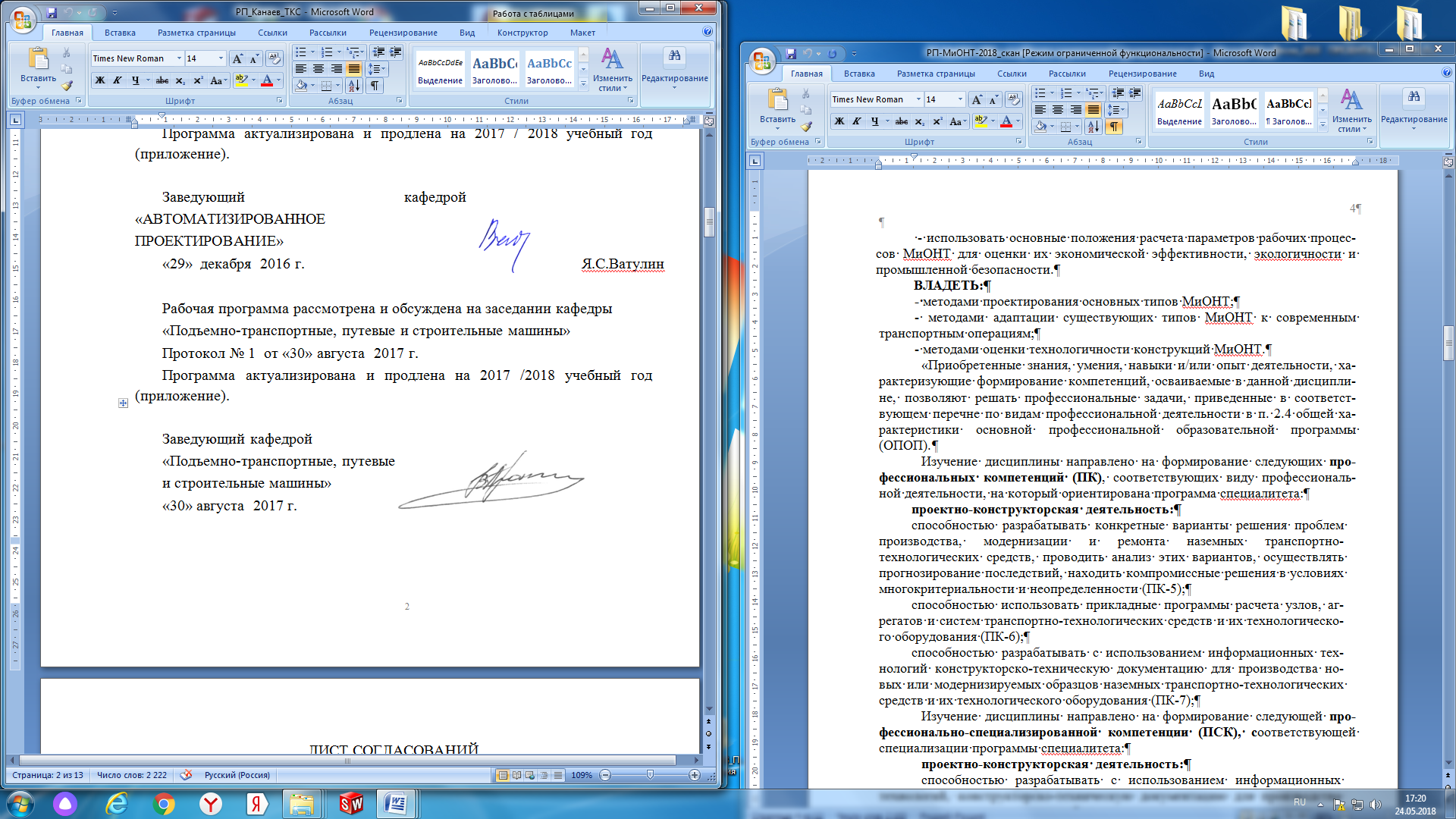 В.А. ПоповСОГЛАСОВАНОПредседатель методической комиссии факультета  Транспортные и энергетические системы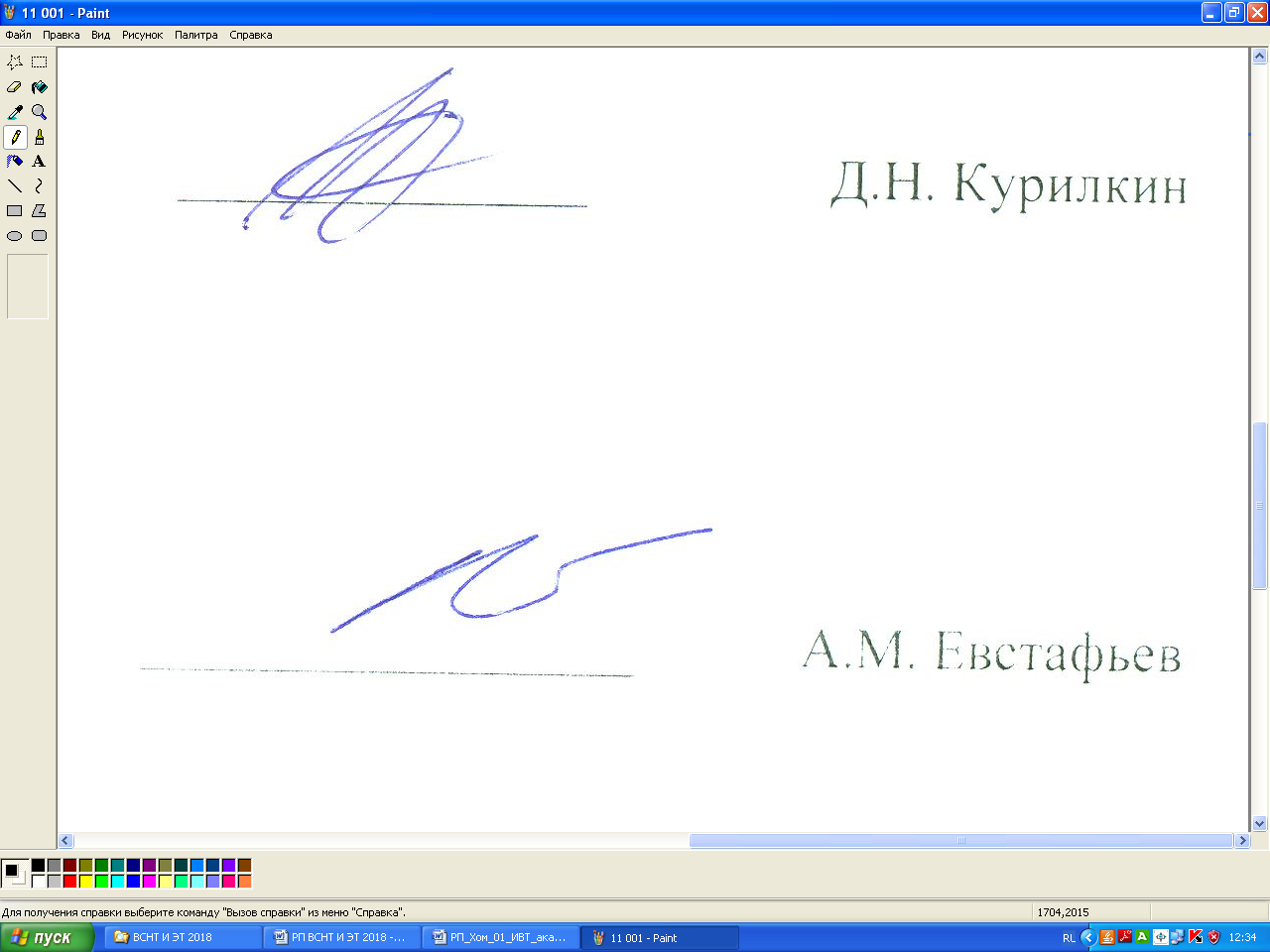 Д.Н. Курилкин«24» 04  2018 г.Руководитель ОПОП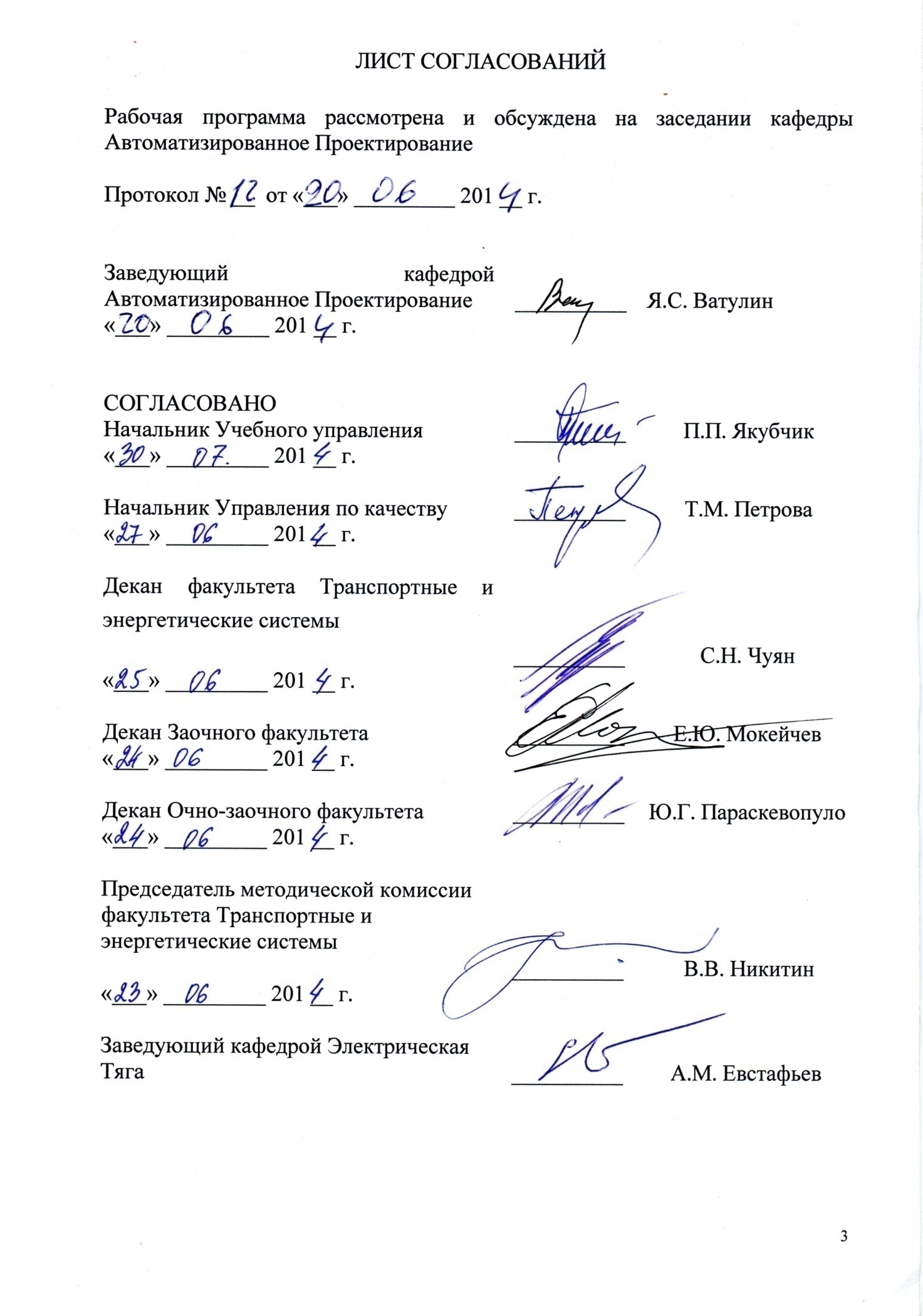 А.М. Евстафьев«24» 04  2018 г.Вид учебной работыВсего часовСеместрыВид учебной работыВсего часовVIКонтактная работа (по видам учебных занятий) лекции (Л)практические занятия (ПЗ)лабораторные работы (ЛР)481632481632Самостоятельная работа студентов (СРС)(всего)5151Контроль самостоятельной работы студентов99Форма контроля знанийЗачетЗачетОбщая трудоемкость, час / з.е.108/ 3108/ 3Вид учебной работыВсего часовКурсВид учебной работыВсего часовIVКонтактная работа (по видам учебных занятий) В том числе- лекции (Л)- практические занятия (ПЗ)- лабораторные работы (ЛР)84-4           84-4Самостоятельная работа студентов (СРС) (всего)9696Контроль 44Форма контроля знанийЗачет,  КЛРЗачет,  КЛРОбщая трудоемкость, час / з.е.108/ 3108/ 3№п/пНаименование разделаПеречень учебно-методического обеспечения1История развития САПР. CAD / CAE / CAM / PDM и PLM системы. Единое информационное пространствоОсновные цели дисциплины; историческая справка вопроса; основные понятия и определения САПР, системы автоматизированного проектирования; понятие единого информационного пространства и информационное обеспечение жизненного цикла изделий. 2Общие сведения о процессе проектирования и моделированииСистемный подход в проектировании; технологическая линия проектирования; общие сведения о моделировании;метод конечных элементов;метод оптимизации;основные понятия оптимизации;разработка моделей объектов с использованием методов информационного и параметрического моделирования; поиск необходимой информации; обработка и анализ информации; предметно ориентированные, общенаучные, графические модели; принятие решений.3Разработка моделей объектов с использованием методов информационного и параметрического моделирования)Интегрированные CAD/CAM – системы; разработка параметрических моделей объектов проектирования в плоской, объемной, линейной и нелинейной постановках задачах; конструирование многокомпонентных объектов (сборок); методы автоматизированного выпуска чертежей и спецификаций.4CAE – системы. Методы решения технических задач в САПРВозможности CAE систем: CosmosWorks, CosmosFloWorks, математическое моделирование твердых тел и физических процессов аэродинамики (твердое тело и область, занятая текучей средой); интерфейс функционала; последовательность расчета; граничные условия; нагрузки; воздействия и их сочетания; свойства материала элементов объекта; регулирование расчетной сетки; визуализация и анализ результатов исследования. Адаптация модели для решения в CAE системе.5Интегрированные информационные системы в сфере конструкторских и технологических проектов. Методы и средства информационной поддержки жизненного цикла изделийСредства визуального моделирования объектов и технологических процессов (язык VRML, javascript, создание ИЭТР); проектирование маршрутно-операционных карт с использованием 3D моделей деталей; использование 3D моделей деталей для получения физических прототипов. Модель технологического процесса и его реализация средствами PDM-системы.6Информационная модель предприятия. Среда виртуального предприятия. Реинжиниринг производственных процессов  Информационная модель предприятия; состав и возможности PLM решений; ИПИ технологии в управлении производством: информационная поддержка обеспечения надежности изделий и поддержка постпроизводственных этапов ЖЦИ; структура и организация виртуальных предприятий.№ п/пНаименование раздела дисциплиныЛПЗЛРСРС1История развития САПР. CAD / CAE / CAM / PDM и PLM системы. Единое информационное пространство.20482Общие сведения о процессе проектирования и моделировании20683Разработка моделей объектов с использованием методов информационного и параметрического моделирования20684CAE – системы. Методы решения технических задач в САПР.406115Интегрированные информационные системы в сфере конструкторских и технологических проектов. Методы и средства информационной поддержки жизненного цикла изделий.40486Информационная модель предприятия. Среда виртуального предприятия. Реинжиниринг производственных процессов2048ИтогоИтого1603251№ п/пНаименование раздела дисциплиныЛПЗЛРСРС1История развития САПР. CAD / CAE / CAM / PDM и PLM системы. Единое информационное пространство.000152Общие сведения о процессе проектирования и моделировании000153Разработка моделей объектов с использованием методов информационного и параметрического моделирования101174CAE – системы. Методы решения технических задач в САПР.101175Интегрированные информационные системы в сфере конструкторских и технологических проектов. Методы и средства информационной поддержки жизненного цикла изделий.101176Информационная модель предприятия. Среда виртуального предприятия. Реинжиниринг производственных процессов10115ИтогоИтого40496№п/пНаименование разделаПеречень учебно-методического обеспечения1Раздел 1. История развития САПР. CAD / CAE / CAM / PDM и PLM системы. Единое информационное пространство.1.Учебное пособие «Основы автоматизированного проектирования», ПГУПС, Быков В.П., Орлов О.М., Полякова Л.Ф. и др., 2007.2.Учебное пособие «Автоматизированное проектирование в ИПИ - технологиях» , ПГУПС, Ватулин Я.С., Свитин В.В., Полякова Л.Ф. и др., 2010.3.Учебное пособие «Основы автоматизированного проектирования» , ПГУПС, Быков В.П., Орлов О.М., Полякова Л.Ф. и др., 2007.4. Учебное пособие «Моделирование и техническая визуализация в 3D STUDIO Max» , ПГУПС, Ватулин Я.С., 2011.2Раздел 2. Общие сведения о процессе проектирования и моделировании1.Учебное пособие «Основы автоматизированного проектирования», ПГУПС, Быков В.П., Орлов О.М., Полякова Л.Ф. и др., 2007.2.Учебное пособие «Автоматизированное проектирование в ИПИ - технологиях» , ПГУПС, Ватулин Я.С., Свитин В.В., Полякова Л.Ф. и др., 2010.3.Учебное пособие «Основы автоматизированного проектирования» , ПГУПС, Быков В.П., Орлов О.М., Полякова Л.Ф. и др., 2007.4. Учебное пособие «Моделирование и техническая визуализация в 3D STUDIO Max» , ПГУПС, Ватулин Я.С., 2011.3Раздел 3. Разработка моделей объектов с использованием методов информационного и параметрического моделирования1.Учебное пособие «Основы автоматизированного проектирования», ПГУПС, Быков В.П., Орлов О.М., Полякова Л.Ф. и др., 2007.2.Учебное пособие «Автоматизированное проектирование в ИПИ - технологиях» , ПГУПС, Ватулин Я.С., Свитин В.В., Полякова Л.Ф. и др., 2010.3.Учебное пособие «Основы автоматизированного проектирования» , ПГУПС, Быков В.П., Орлов О.М., Полякова Л.Ф. и др., 2007.4. Учебное пособие «Моделирование и техническая визуализация в 3D STUDIO Max» , ПГУПС, Ватулин Я.С., 2011.4Раздел 4. CAE – системы. Методы решения технических задач1.Учебное пособие «Основы автоматизированного проектирования», ПГУПС, Быков В.П., Орлов О.М., Полякова Л.Ф. и др., 2007.2.Учебное пособие «Автоматизированное проектирование в ИПИ - технологиях» , ПГУПС, Ватулин Я.С., Свитин В.В., Полякова Л.Ф. и др., 2010.3.Учебное пособие «Основы автоматизированного проектирования» , ПГУПС, Быков В.П., Орлов О.М., Полякова Л.Ф. и др., 2007.4. Учебное пособие «Моделирование и техническая визуализация в 3D STUDIO Max» , ПГУПС, Ватулин Я.С., 2011.5Раздел 5. Информационные системы в сфере конструкторских и технологических проектов. Методы и средства информационной поддержки жизненного цикла изделий.1.Учебное пособие «Основы автоматизированного проектирования», ПГУПС, Быков В.П., Орлов О.М., Полякова Л.Ф. и др., 2007.2.Учебное пособие «Автоматизированное проектирование в ИПИ - технологиях» , ПГУПС, Ватулин Я.С., Свитин В.В., Полякова Л.Ф. и др., 2010.3.Учебное пособие «Основы автоматизированного проектирования» , ПГУПС, Быков В.П., Орлов О.М., Полякова Л.Ф. и др., 2007.4. Учебное пособие «Моделирование и техническая визуализация в 3D STUDIO Max» , ПГУПС, Ватулин Я.С., 2011.6Раздел 6. Информационная модель предприятия. Среда виртуального предприятия. Реинжиниринг производственных процессов1.Учебное пособие «Основы автоматизированного проектирования», ПГУПС, Быков В.П., Орлов О.М., Полякова Л.Ф. и др., 2007.2.Учебное пособие «Автоматизированное проектирование в ИПИ - технологиях» , ПГУПС, Ватулин Я.С., Свитин В.В., Полякова Л.Ф. и др., 2010.3.Учебное пособие «Основы автоматизированного проектирования» , ПГУПС, Быков В.П., Орлов О.М., Полякова Л.Ф. и др., 2007.4. Учебное пособие «Моделирование и техническая визуализация в 3D STUDIO Max» , ПГУПС, Ватулин Я.С., 2011.Разработчик программы доцент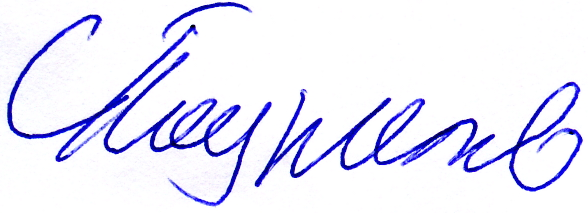 ____________С.Г.  Подклетнов «24» апреля  2018 г.